РОССИЙСКАЯ ФЕДЕРАЦИЯЗАКОНКАЛИНИНГРАДСКОЙ ОБЛАСТИОб Уполномоченном по защите прав предпринимателейв Калининградской области(Принят Калининградской областной Думой пятого созыва7 ноября 2013 года)Настоящий Закон определяет правовое положение, основные задачи и компетенцию Уполномоченного по защите прав предпринимателей в Калининградской области в соответствии с Федеральным законом "Об уполномоченных по защите прав предпринимателей в Российской Федерации".Глава 1. ОБЩИЕ ПОЛОЖЕНИЯСтатья 11. Должность Уполномоченного по защите прав предпринимателей в Калининградской области (далее - Уполномоченный) учреждается в целях обеспечения государственных гарантий защиты прав и законных интересов субъектов предпринимательской деятельности, зарегистрированных в органе, осуществляющем государственную регистрацию на территории Калининградской области, а также субъектов предпринимательской деятельности, права и законные интересы которых были нарушены на территории Калининградской области (далее также - предприниматели).2. Должность Уполномоченного является государственной должностью Калининградской области.3. Уполномоченный в своей деятельности руководствуется Конституцией Российской Федерации, федеральными законами и иными нормативными правовыми актами Российской Федерации, Уставом (Основным Законом) Калининградской области, настоящим Законом и иными нормативными правовыми актами Калининградской области.4. Уполномоченный при осуществлении своих полномочий независим.5. Уполномоченный в рамках своей компетенции осуществляет взаимодействие с органами государственной власти, органами местного самоуправления, полномочными представителями Президента Российской Федерации в федеральных округах, инвестиционными уполномоченными в федеральных округах и иными лицами.5.1. Уполномоченный обладает правом законодательной инициативы в Законодательном Собрании Калининградской области по вопросам его ведения.(п. 5.1 введен Законом Калининградской области от 19.08.2019 N 313; в ред. Закона Калининградской области от 03.10.2022 N 124)6. Уполномоченный обязан соблюдать запреты, ограничения, требования о предотвращении или об урегулировании конфликта интересов и исполнять обязанности, установленные Федеральным законом от 25 декабря 2008 года N 273-ФЗ "О противодействии коррупции" и другими федеральными законами, законами Калининградской области.6.1. Уполномоченный обязан не позднее рабочего дня, следующего за днем, когда ему стало об этом известно, сообщить Председателю Законодательного Собрания Калининградской области о возникновении личной заинтересованности при исполнении своих должностных обязанностей, которая приводит или может привести к конфликту интересов, а также принимать меры по предотвращению или урегулированию такого конфликта в соответствии с требованиями Федерального закона "О противодействии коррупции".(в ред. Закона Калининградской области от 03.10.2022 N 124)Уведомление оформляется в письменном виде по форме согласно приложению к настоящему Закону.(п. 6.1 введен Законом Калининградской области от 06.08.2021 N 587)7. Уполномоченный не вправе замещать государственные должности Российской Федерации, иные государственные должности субъектов Российской Федерации, должности государственной гражданской службы и должности муниципальной службы.(п. 7 в ред. Закона Калининградской области от 21.06.2016 N 551)8. Местом постоянного нахождения Уполномоченного является город Калининград.Статья 2Основными задачами Уполномоченного являются:защита прав и законных интересов предпринимателей;содействие восстановлению нарушенных прав и законных интересов предпринимателей;пропаганда и популяризация предпринимательской деятельности;правовое просвещение предпринимателей по вопросам принадлежащих им прав, способов их защиты;содействие улучшению делового и инвестиционного климата в Калининградской области;информирование общественности Калининградской области о состоянии соблюдения и защиты прав и законных интересов предпринимателей;участие в формировании государственной политики Калининградской области в сфере промышленности, развития предпринимательской деятельности.Глава 2. НАЗНАЧЕНИЕ НА ДОЛЖНОСТЬ И ОСВОБОЖДЕНИЕОТ ДОЛЖНОСТИ УПОЛНОМОЧЕННОГОСтатья 31. Уполномоченный назначается на должность Законодательным Собранием Калининградской области по представлению Губернатора Калининградской области по согласованию с Уполномоченным при Президенте Российской Федерации по защите прав предпринимателей с учетом мнения предпринимательского сообщества Калининградской области сроком на пять лет.(в ред. Закона Калининградской области от 03.10.2022 N 124)Согласование кандидатуры на должность Уполномоченного с Уполномоченным при Президенте Российской Федерации по защите прав предпринимателей осуществляется Губернатором Калининградской области до внесения представления в Законодательное Собрание Калининградской области.(в ред. Закона Калининградской области от 03.10.2022 N 124)Мнение предпринимательского сообщества Калининградской области выявляется Губернатором Калининградской области в установленном им порядке до внесения представления в Законодательное Собрание Калининградской области.(в ред. Закона Калининградской области от 03.10.2022 N 124)Назначение Уполномоченного осуществляется тайным голосованием большинством голосов от установленного числа депутатов Законодательного Собрания Калининградской области.(в ред. Закона Калининградской области от 03.10.2022 N 124)В случае непринятия Законодательным Собранием Калининградской области решения по кандидатуре Уполномоченного повторное представление Губернатора Калининградской области по кандидатуре Уполномоченного должно быть внесено в Законодательное Собрание Калининградской области в течение одного месяца со дня голосования. В этом случае Уполномоченный должен быть назначен Законодательным Собранием Калининградской области в течение одного месяца со дня поступления соответствующего представления Губернатора Калининградской области в Законодательное Собрание Калининградской области.(в ред. Закона Калининградской области от 03.10.2022 N 124)2. На должность Уполномоченного может быть назначен гражданин Российской Федерации, достигший возраста 30 лет, постоянно проживающий в Российской Федерации, не имеющий гражданства (подданства) иностранного государства либо вида на жительство или иного документа, подтверждающего право на постоянное проживание гражданина Российской Федерации на территории иностранного государства, и имеющий высшее образование.(п. 2 в ред. Закона Калининградской области от 25.06.2021 N 571)3. Представление Губернатора Калининградской области по кандидатуре на должность Уполномоченного вносится в Законодательное Собрание Калининградской области не позднее чем за один месяц до окончания срока полномочий предыдущего Уполномоченного.(в ред. Закона Калининградской области от 03.10.2022 N 124)Представление Губернатора Калининградской области по кандидатуре впервые назначаемого на должность Уполномоченного должно быть внесено в Законодательное Собрание Калининградской области в течение двух месяцев со дня вступления в силу настоящего Закона.(в ред. Закона Калининградской области от 03.10.2022 N 124)Статья 41. Уполномоченный вступает в должность со дня вступления в силу постановления Законодательного Собрания Калининградской области о его назначении.(в ред. Закона Калининградской области от 03.10.2022 N 124)2. Одно и то же лицо не может быть назначено на должность Уполномоченного более двух сроков подряд.3. Уполномоченный продолжает исполнять свои должностные обязанности до вступления в должность нового Уполномоченного, за исключением случая досрочного прекращения полномочий.4. Досрочное прекращение полномочий Уполномоченного осуществляется тайным голосованием большинством голосов от установленного числа депутатов Законодательного Собрания Калининградской области.(в ред. Закона Калининградской области от 03.10.2022 N 124)Полномочия Уполномоченного могут быть досрочно прекращены Законодательным Собранием Калининградской области по представлению Уполномоченного при Президенте Российской Федерации по защите прав предпринимателей.(в ред. Закона Калининградской области от 03.10.2022 N 124)Полномочия Уполномоченного могут быть досрочно прекращены Законодательным Собранием Калининградской области по представлению Губернатора Калининградской области, согласованному с Уполномоченным при Президенте Российской Федерации по защите прав предпринимателей, в следующих случаях:(в ред. Закона Калининградской области от 03.10.2022 N 124)подачи Уполномоченным заявления о сложении им полномочий;вступления в законную силу обвинительного приговора суда в отношении Уполномоченного;вступления в законную силу решения суда о признании Уполномоченного недееспособным;признания Уполномоченного безвестно отсутствующим решением суда, вступившим в законную силу;нарушение Уполномоченным запретов и ограничений, несоблюдение которых в соответствии с федеральными законами влечет за собой досрочное прекращение полномочий Уполномоченного как лица, замещающего государственную должность Калининградской области.(в ред. Закона Калининградской области от 21.06.2016 N 551)Представление Губернатора Калининградской области по кандидатуре нового Уполномоченного должно быть внесено в Законодательное Собрание Калининградской области в течение двух месяцев со дня досрочного прекращения полномочий Уполномоченного. Новый Уполномоченный должен быть назначен Законодательным Собранием Калининградской области в течение одного месяца со дня поступления соответствующего представления Губернатора Калининградской области в Законодательное Собрание Калининградской области.(в ред. Закона Калининградской области от 03.10.2022 N 124)Глава 3. ДЕЯТЕЛЬНОСТЬ УПОЛНОМОЧЕННОГОСтатья 51. В целях возложенных на него задач Уполномоченный:1) рассматривает жалобы предпринимателей на решения или действия (бездействие) органов государственной власти Калининградской области, территориальных органов федеральных органов исполнительной власти в Калининградской области, органов местного самоуправления, иных органов, организаций, наделенных федеральным законом отдельными государственными или иными публичными полномочиями, должностных лиц, нарушающие права и законные интересы субъектов предпринимательской деятельности;2) осуществляет сбор, изучение и анализ информации по вопросам обеспечения и защиты прав и законных интересов предпринимателей на основании материалов, представляемых органами государственной власти и органами местного самоуправления, обращений граждан и организаций, обобщает и анализирует жалобы предпринимателей для выявления повторяющихся жалоб;(пп. 2 в ред. Закона Калининградской области от 21.06.2016 N 551)3) оказывает правовую поддержку предпринимателям по вопросам защиты их прав и законных интересов, форм и методов их защиты;4) информирует общественность Калининградской области о состоянии соблюдения и защиты прав и законных интересов предпринимателей, деятельности Уполномоченного;5) готовит доклад о деятельности Уполномоченного, доклады по вопросам соблюдения прав и законных интересов предпринимателей.2. В ходе рассмотрения жалобы Уполномоченный обязан выполнить одно или несколько из следующих действий:1) разъяснить заявителю вопросы, касающиеся его прав и законных интересов, в том числе форм и способов их защиты, предусмотренных законодательством Российской Федерации;2) передать жалобу в орган государственной власти, орган местного самоуправления или должностному лицу, к компетенции которых относится разрешение жалобы по существу. Направить жалобу на рассмотрение должностному лицу, решение или действие (бездействие) которого обжалуется, запрещается;3) направить в орган государственной власти, орган местного самоуправления или должностному лицу, в решениях или действиях (бездействии) которых усматривается нарушение прав и законных интересов субъектов предпринимательской деятельности, заключение с указанием мер по восстановлению прав и соблюдению законных интересов указанных субъектов;4) направить в органы государственной власти, органы местного самоуправления, иные органы, организации, наделенные федеральным законом отдельными государственными или иными публичными полномочиями, обращение о привлечении лиц, виновных в нарушении прав и законных интересов субъектов предпринимательской деятельности, к дисциплинарной, административной или уголовной ответственности в установленном законодательством Российской Федерации порядке.3. При осуществлении своей деятельности Уполномоченный имеет право:1) запрашивать и получать от органов государственной власти, органов местного самоуправления и у должностных лиц необходимые сведения, документы и материалы;(пп. 1 в ред. Закона Калининградской области от 21.06.2016 N 551)2) обращаться в суд с заявлением о признании недействительными ненормативных правовых актов, признании незаконными решений и действий (бездействия) органов государственной власти Калининградской области, органов местного самоуправления, иных органов, организаций, наделенных федеральным законом отдельными государственными или иными публичными полномочиями, а также должностных лиц в случае, если оспариваемые ненормативный правовой акт, решение и действие (бездействие) не соответствуют закону или иному нормативному правовому акту и нарушают права и законные интересы предпринимателей в сфере предпринимательской деятельности, незаконно возлагают на них какие-либо обязанности, создают иные препятствия для осуществления предпринимательской деятельности;3) участвовать в обсуждении концепций и разработке проектов законов и иных нормативных правовых актов Калининградской области, касающихся предпринимательской деятельности;4) направлять в органы государственной власти Калининградской области и органы местного самоуправления предложения о совершенствовании деятельности по осуществлению защиты прав и законных интересов предпринимателей;5) привлекать для осуществления отдельных видов работ экспертов и специалистов, способных оказать содействие в их полном, всестороннем и объективном выполнении;6) утратил силу. - Закон Калининградской области от 21.06.2016 N 551;7) участвовать в заседаниях Законодательного Собрания Калининградской области и его рабочих органов, в заседаниях Правительства Калининградской области и его коллегиальных совещательных органов по вопросам защиты прав и законных интересов предпринимателей;(в ред. Закона Калининградской области от 03.10.2022 N 124)8) выступать с докладами по предмету своей деятельности на заседаниях Законодательного Собрания Калининградской области и Правительства Калининградской области;(в ред. Закона Калининградской области от 03.10.2022 N 124)9) создавать общественный совет при Уполномоченном, назначать общественных помощников;10) взаимодействовать с Уполномоченным при Президенте Российской Федерации по защите прав предпринимателей, полномочными представителями Президента Российской Федерации в федеральных округах, инвестиционными уполномоченными в федеральных округах, органами государственной власти, органами местного самоуправления, предпринимательским сообществом, общественными объединениями и организациями в сфере обеспечения и защиты прав и законных интересов предпринимателей;11) направлять органам государственной власти Калининградской области, территориальным органам федеральных органов исполнительной власти, органам местного самоуправления, их должностным лицам, руководителям организаций, в решениях и (или) действиях (бездействии) которых он усматривает нарушения прав и законных интересов предпринимателей, свое заключение, содержащее рекомендации о необходимых мерах по восстановлению нарушенных прав и законных интересов предпринимателей и предотвращению подобных нарушений в дальнейшем;12) информировать правоохранительные органы о фактах нарушения прав и законных интересов предпринимателей на территории Калининградской области;13) направлять в органы государственной власти Калининградской области, органы местного самоуправления мотивированные предложения о принятии нормативных правовых актов (о внесении изменений в нормативные правовые акты или признании их утратившими силу), относящихся к сфере деятельности Уполномоченного;14) направлять Губернатору Калининградской области мотивированные предложения об отмене или приостановлении действия актов органов исполнительной власти Калининградской области;15) принимать с письменного согласия заявителя участие в выездной проверке, проводимой в отношении заявителя в рамках государственного контроля (надзора) или муниципального контроля;16) беспрепятственно посещать органы государственной власти Калининградской области, органы местного самоуправления Калининградской области при предъявлении служебного удостоверения;17) давать заключения на проекты нормативных правовых актов, затрагивающих права и законные интересы субъектов предпринимательской деятельности, являющиеся обязательными для рассмотрения органами исполнительной власти Калининградской области, органами местного самоуправления Калининградской области. О результатах рассмотрения заключения Уполномоченный должен быть уведомлен в письменной форме в срок, не превышающий тридцати дней со дня получения соответствующего заключения;18) осуществлять иные действия в рамках своей компетенции в соответствии с федеральным законодательством и законодательством Калининградской области.4. В целях защиты нарушенных прав и законных интересов предпринимателей Уполномоченный вправе обратиться к Уполномоченному при Президенте Российской Федерации по защите прав предпринимателей, в федеральные органы государственной власти.Статья 61. Рассмотрение Уполномоченным жалоб предпринимателей осуществляется в порядке, утвержденном Уполномоченным, в соответствии с требованиями федерального законодательства.(в ред. Закона Калининградской области от 21.06.2016 N 551)2. Уполномоченный не вправе разглашать ставшие ему известными в процессе рассмотрения жалобы сведения, а также сведения о частной жизни заявителя без его согласия. Не является разглашением сведений, содержащихся в жалобе, направление письменного обращения в государственный орган, орган местного самоуправления или должностному лицу, в компетенцию которых входит решение поставленных в жалобе вопросов.(в ред. Закона Калининградской области от 21.06.2016 N 551)3. О результатах рассмотрения жалобы Уполномоченный обязан известить заявителя.(в ред. Закона Калининградской области от 21.06.2016 N 551)В случае установления факта нарушения прав заявителя Уполномоченный обязан принять меры в соответствии с действующим законодательством в пределах его компетенции.4. Руководители и иные должностные лица органов государственной власти Калининградской области, территориальных органов федеральных органов исполнительной власти в Калининградской области, органов местного самоуправления обязаны обеспечить прием Уполномоченного, а также предоставить ему запрашиваемые сведения, документы и материалы в срок, не превышающий пятнадцати дней со дня получения соответствующего обращения.5. Заключения и рекомендации Уполномоченного, содержащие предложения относительно возможных и необходимых мер восстановления нарушенных прав и свобод предпринимателей, направляются в соответствующие органы государственной власти и органы местного самоуправления, организации, в компетенцию которых входит разрешение вопросов защиты и восстановления нарушенных прав и законных интересов предпринимателей.Статья 71. Информирование о деятельности Уполномоченного осуществляется путем подготовки, представления и опубликования:1) ежегодного доклада о деятельности Уполномоченного, заслушиваемого на заседании Правительства Калининградской области и в Законодательном Собрании Калининградской области по окончании календарного года;(в ред. Закона Калининградской области от 03.10.2022 N 124)2) докладов по вопросам соблюдения прав и законных интересов предпринимателей.2. По окончании календарного года Уполномоченный направляет Уполномоченному при Президенте Российской Федерации по защите прав предпринимателей информацию о результатах своей деятельности в Калининградской области с оценкой условий осуществления предпринимательской деятельности в Калининградской области и предложениями о совершенствовании правового положения субъектов предпринимательской деятельности.3. Ежегодный доклад о деятельности Уполномоченного публикуется в средствах массовой информации и размещается на официальном сайте Уполномоченного в информационно-телекоммуникационной сети "Интернет".Статья 81. Уполномоченный вправе создавать экспертные, консультативные и общественные советы, рабочие группы и иные совещательные органы, действующие на общественных началах, и привлекать для участия в их деятельности представителей органов государственной власти Калининградской области, органов местного самоуправления Калининградской области, предпринимательского сообщества, общественных организаций с их согласия.2. Для согласования и разработки мер по защите прав и законных интересов предпринимателей на общественных началах из числа лиц, обладающих необходимыми познаниями в области прав и законных интересов предпринимателей и авторитетом среди предпринимательского сообщества Калининградской области, создается общественный совет при Уполномоченном.3. Положение об общественном совете, его количественный и персональный состав утверждаются Уполномоченным.4. Уполномоченный вправе создавать на территории Калининградской области общественные приемные, оказывающие субъектам предпринимательской деятельности консультативную помощь по вопросам, относящимся к компетенции Уполномоченного.Статья 91. Для оказания содействия в осуществлении полномочий на территории Калининградской области с учетом мнения общественных организаций предпринимателей, представительных органов муниципальных образований Калининградской области Уполномоченный вправе назначать общественных помощников в муниципальных образованиях Калининградской области, осуществляющих свою деятельность на общественных началах.(в ред. Закона Калининградской области от 25.06.2021 N 571)2. Положение об общественных помощниках утверждается Уполномоченным.3. Общественными помощниками Уполномоченного не могут быть государственные и муниципальные служащие.4. Общественным помощникам Уполномоченного выдается удостоверение по форме, утвержденной Уполномоченным.Глава 4. ОРГАНИЗАЦИЯ ДЕЯТЕЛЬНОСТИ УПОЛНОМОЧЕННОГОСтатья 101. Правовое, организационное, научно-аналитическое, информационно-справочное и иное обеспечение деятельности Уполномоченного осуществляет аппарат Уполномоченного.2. Уполномоченный и его аппарат являются государственным органом Калининградской области с правом юридического лица, имеющим расчетный и другие счета, печать и бланки со своим наименованием и с изображением герба Калининградской области.3. Работники аппарата Уполномоченного являются государственными гражданскими служащими Калининградской области. В аппарате Уполномоченного могут быть учреждены должности, не отнесенные к должностям государственной гражданской службы Калининградской области.4. Уполномоченный утверждает структуру аппарата, положение о нем и непосредственно руководит его работой.5. В пределах сметы расходов Уполномоченный устанавливает численность и штатное расписание своего аппарата.6. Уполномоченный обеспечивается служебными помещениями, автомобильным транспортом, средствами связи и оргтехникой.Статья 11Уполномоченный в качестве руководителя государственного органа:- осуществляет свою деятельность в соответствии с законодательством Российской Федерации, Калининградской области;- обеспечивает комплектование своего аппарата компетентными специалистами;- утверждает план работы на текущий год;- осуществляет общее руководство деятельностью аппарата;- представляет Уполномоченному при Президенте Российской Федерации по защите прав предпринимателей, Губернатору Калининградской области и Законодательному Собранию Калининградской области информацию по вопросам соблюдения прав предпринимателей в Калининградской области;(в ред. Закона Калининградской области от 03.10.2022 N 124)- во исполнение возложенных на него полномочий издает приказы и распоряжения по аппарату.Статья 121. Финансирование деятельности Уполномоченного и его аппарата осуществляется за счет средств областного бюджета, которые предусматриваются отдельной строкой, в соответствии с бюджетной классификацией.2. Уполномоченный самостоятельно утверждает и исполняет свою смету расходов.3. Имущество, необходимое Уполномоченному и его аппарату для осуществления их деятельности, находится в их оперативном управлении и является государственной собственностью Калининградской области.4. Уполномоченный обеспечивается документами, принимаемыми органами государственной власти Калининградской области, государственными органами, а также другими информационными и справочными материалами, официально распространяемыми этими органами.Глава 5. ЗАКЛЮЧИТЕЛЬНЫЕ ПОЛОЖЕНИЯСтатья 131. Дополнить приложение "Сводный перечень государственных должностей Калининградской области" к Закону Калининградской области от 4 октября 2005 года N 655 "О государственных должностях Калининградской области" (в редакции Законов Калининградской области от 13 октября 2005 года N 662, от 24 ноября 2005 года N 680, от 27 апреля 2006 года N 3, от 4 марта 2010 года N 419, от 31 марта 2010 года N 424, от 30 декабря 2010 года N 530, от 12 мая 2012 года N 103, Уставного закона Калининградской области от 22 ноября 2012 года N 155, Законов Калининградской области от 18 марта 2013 года N 200, от 25 апреля 2013 года N 225) абзацем девятым следующего содержания:"Уполномоченный по защите прав предпринимателей в Калининградской области".2. Дополнить пункт 14 приложения N 1 "Положение о порядке присвоения и сохранения классных чинов государственной гражданской службы государственным гражданским служащим Калининградской области" к Закону Калининградской области от 4 октября 2005 года N 657 "О порядке присвоения и сохранения классных чинов государственной гражданской службы государственным гражданским служащим Калининградской области" (в редакции Законов Калининградской области от 28 декабря 2005 года N 86, от 4 мая 2010 года N 449, от 15 февраля 2012 года N 86) подпунктом "ж" следующего содержания:"ж) в аппарате Уполномоченного по защите прав предпринимателей в Калининградской области - по представлению Уполномоченного по защите прав предпринимателей в Калининградской области.".3. Дополнить приложение "Реестр должностей государственной гражданской службы Калининградской области" к Закону Калининградской области от 13 октября 2005 года N 662 "О Реестре должностей государственной гражданской службы Калининградской области" (в редакции Законов Калининградской области от 24 ноября 2005 года N 680, от 27 апреля 2006 года N 3, от 16 июня 2006 года N 23, от 29 ноября 2006 года N 85, от 28 декабря 2006 года N 108, от 4 октября 2007 года N 169, от 29 апреля 2009 года N 338, от 22 декабря 2009 года N 403, от 4 марта 2010 года N 419, от 31 марта 2010 года N 424, от 10 ноября 2010 года N 503, от 15 февраля 2012 года N 86, от 10 декабря 2012 года N 176, от 26 декабря 2012 года N 192) разделом 11 следующего содержания:"┌─────────────────────────────────────────────────────────────┐ │                         Раздел 11.                          │ │Перечень должностей в аппарате Уполномоченного по защите прав│ │         предпринимателей в Калининградской области          │ ├─────────────────────────────────────────────────────────────┤ │            1. Должности категории "руководители"            │ ├─────────────────────────────────────────────────────────────┤ │                  Высшая группа должностей                   │ ├────────────────────────────────────┬────────────────────────┤ │ Управляющий делами Уполномоченного │       11-1-1-001       │ │ по защите прав предпринимателей    │                        │ │ в Калининградской области          │                        │ ├────────────────────────────────────┴────────────────────────┤ │            2. Должности категории "специалисты"             │ ├─────────────────────────────────────────────────────────────┤ │                  Ведущая группа должностей                  │ ├────────────────────────────────────┬────────────────────────┤ │ Ведущий консультант                │       11-3-3-003       │ ├────────────────────────────────────┼────────────────────────┤ │ Консультант                        │       11-3-3-004       │ ├────────────────────────────────────┴────────────────────────┤ │     3. Должности категории "обеспечивающие специалисты"     │ ├─────────────────────────────────────────────────────────────┤ │                  Главная группа должностей                  │ ├────────────────────────────────────┬────────────────────────┤ │ Главный специалист 1-го разряда    │       11-4-2-010       │ └────────────────────────────────────┴────────────────────────┘".4. Внести в Закон Калининградской области от 29 ноября 2006 года N 86 "О денежном содержании лиц, замещающих государственные должности, и государственных гражданских служащих Калининградской области" (в редакции Законов Калининградской области от 28 декабря 2006 года N 108, от 4 октября 2007 года N 169, от 29 апреля 2009 года N 338, от 29 июня 2009 года N 359, от 22 декабря 2009 года N 403, от 4 марта 2010 года N 419, от 31 марта 2010 года N 424, от 4 мая 2010 года N 449, от 10 ноября 2010 года N 503, Уставного закона Калининградской области от 22 ноября 2012 года N 155, Законов Калининградской области от 10 декабря 2012 года N 176, от 26 декабря 2012 года N 192) следующие изменения:1) приложение N 1 "Размеры месячных должностных окладов лиц, замещающих государственные должности Калининградской области" после строки:"┌─────────────────────────────────────────────────────┬───────────────────┐ │ Уполномоченный по правам ребенка в Калининградской  │       20900       │ │ области                                             │                   │ └─────────────────────────────────────────────────────┴───────────────────┘"дополнить строкой следующего содержания:"┌──────────────────────────────────────────────────────┬──────────────────┐ │ Уполномоченный по защите прав предпринимателей       │      26400       │ │ в Калининградской области                            │                  │ └──────────────────────────────────────────────────────┴──────────────────┘";2) приложение N 2 "Размеры месячных должностных окладов гражданских служащих" дополнить разделом 11 следующего содержания:"┌─────────────────────────────────────────────────────────────────────────┐ │                               Раздел 11.                                │ │      Перечень должностей в аппарате Уполномоченного по защите прав      │ │               предпринимателей в Калининградской области                │ ├─────────────────────────────────────────────────────────────────────────┤ │                  1. Должности категории "руководители"                  │ ├─────────────────────────────────────────────────────────────────────────┤ │                        Высшая группа должностей                         │ ├─────────────────────────────────────────────────────┬───────────────────┤ │ Управляющий делами Уполномоченного по защите прав   │       13904       │ │ предпринимателей в Калининградской области          │                   │ ├─────────────────────────────────────────────────────┴───────────────────┤ │                  2. Должности категории "специалисты"                   │ ├─────────────────────────────────────────────────────────────────────────┤ │                        Ведущая группа должностей                        │ ├─────────────────────────────────────────────────────┬───────────────────┤ │ Ведущий консультант                                 │       9020        │ ├─────────────────────────────────────────────────────┼───────────────────┤ │ Консультант                                         │       8360        │ ├─────────────────────────────────────────────────────┴───────────────────┤ │           3. Должности категории "обеспечивающие специалисты"           │ ├─────────────────────────────────────────────────────────────────────────┤ │                        Главная группа должностей                        │ ├─────────────────────────────────────────────────────┬───────────────────┤ │ Главный специалист 1-го разряда                     │       6270        │ └─────────────────────────────────────────────────────┴───────────────────┘".Статья 14Настоящий Закон вступает в силу с 1 января 2014 года, но не ранее чем по истечении 10 дней со дня его официального опубликования.ГубернаторКалининградской областиН.Н. Цукановг. Калининград15 ноября 2013 г.N 268Приложениек Закону Калининградской области"Об Уполномоченном по защитеправ предпринимателейв Калининградской области"                                              Председателю Законодательного                                              Собрания Калининградской                                              области                                              _____________________________                                              (Ф.И.О.)                                              от Уполномоченного по защите                                              прав предпринимателей                                              в Калининградской области                                              _____________________________                                              (Ф.И.О.)                                УВЕДОМЛЕНИЕ   о возникновении личной заинтересованности при исполнении должностных  обязанностей, которая приводит или может привести к конфликту интересов    Сообщаю о возникновении у меня личной заинтересованности при исполнениидолжностных  обязанностей,  которая приводит или может привести к конфликтуинтересов (нужное подчеркнуть).    Обстоятельства,     являющиеся    основанием    возникновения    личнойзаинтересованности: _____________________________________________________________________________________________________________________________________________________________________________________________________________    Должностные   обязанности,  на  исполнение  которых  влияет  или  можетповлиять личная заинтересованность: _____________________________________________________________________________________________________________________________________________________________________________________________    Предлагаемые   меры  по  предотвращению  или  урегулированию  конфликтаинтересов: ______________________________________________________________________________________________________________________________________________________________________________________________________________________"___" ___________________ г. ________________ _____________________________                                (подпись)         (расшифровка подписи)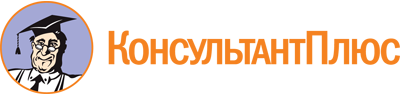 Закон Калининградской области от 15.11.2013 N 268
(ред. от 03.10.2022)
"Об Уполномоченном по защите прав предпринимателей в Калининградской области"
(принят Калининградской областной Думой 07.11.2013)Документ предоставлен КонсультантПлюс

www.consultant.ru

Дата сохранения: 10.12.2022
 15 ноября 2013 годаN 268Список изменяющих документов(в ред. Законов Калининградской области от 21.06.2016 N 551,от 19.08.2019 N 313, от 25.06.2021 N 571, от 06.08.2021 N 587,от 03.10.2022 N 124)Список изменяющих документов(введено Законом Калининградской области от 06.08.2021 N 587;в ред. Закона Калининградской области от 03.10.2022 N 124)